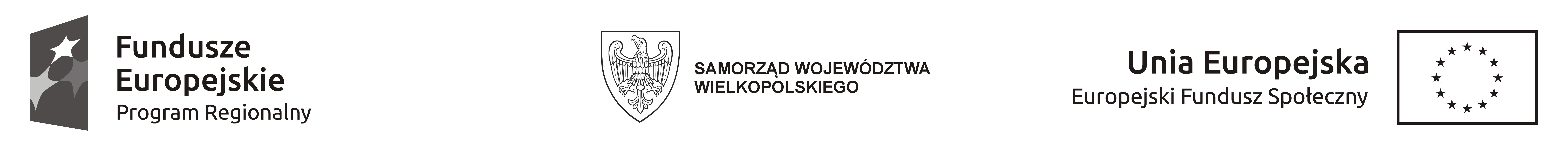                    OŚWIADCZENIE OFERENTÓWW związku z realizacją Projektu pn. "Tworzenie nowych miejsc przedszkolnych, rozwój oferty przedszkolnej i podniesienie kwalifikacji nauczycieli wychowania przedszkolnego w Gminie Kępno" oświadczam, że przyjmuję do wiadomości, iż: Administratorem moich danych osobowych jest w odniesieniu do zbioru Wnioskodawcy WRPO 2007-2013 i 2014-2020 – Marszałek Województwa Wielkopolskiego mający siedzibę przy 
al. Niepodległości 34, 61-714 Poznań. Natomiast w odniesieniu do zbioru Centralny system teleinformatyczny wspierający realizację programów operacyjnych - Minister Rozwoju, mający siedzibę przy Pl. Trzech Krzyży 3/5, 00-507 Warszawa. Podstawę prawną przetwarzania moich danych osobowych stanowi art. 23 ust. 1 pkt 2 lub art. 27 ust. 2 pkt 2 ustawy z dnia 29 sierpnia 1997 r. o ochronie danych osobowych ( Dz. U. z 2016 r. poz. 922) – dane osobowe są niezbędne dla realizacji Wielkopolskiego Regionalnego Programu Operacyjnego na lata 2014-2020 na podstawie:  w odniesieniu do zbioru Wnioskodawcy WRPO 2007-2013 i 2014-2020: rozporządzenia 1303/2013; rozporządzenia 1304/2013; ustawy wdrożeniowej. w odniesieniu do zbioru Centralny system teleinformatyczny wspierający realizację programów operacyjnych:  rozporządzenia 1303/2013; rozporządzenia 1304/2013; ustawy wdrożeniowej; rozporządzenia wykonawczego Komisji (UE) nr 1011/2014 z dnia 22 września 2014 r. ustanawiającego szczegółowe przepisy wykonawcze do rozporządzenia Parlamentu Europejskiego i Rady (UE) nr 1303/2013 w odniesieniu do wzorów służących do przekazywania Komisji określonych informacji oraz szczegółowe przepisy dotyczące wymiany informacji między Beneficjentami a instytucjami zarządzającymi, certyfikującymi, audytowymi 
i pośredniczącymi (Dz. Urz. UE L 286 z 30.09.2014, str.1). Moje dane osobowe będą przetwarzane wyłącznie w celu realizacji Projektu Nr RPWP.08.01.01-30-0150/16, w szczególności potwierdzenia kwalifikowalności wydatków, ewaluacji, kontroli, audytu w ramach Wielkopolskiego Regionalnego Programu Operacyjnego na lata 2014-2020 (WRPO 2014+). Moje dane osobowe zostały powierzone do przetwarzania Instytucji Zarządzającej - Zarząd Województwa Wielkopolskiego, al. Niepodległości 34, 61-714 Poznań,, Beneficjentowi realizującemu Projekt  - Gmina Kępno, ul. Ratuszowa 1, 63-600 Kępno oraz podmiotom, które na zlecenie Beneficjenta uczestniczą 
w realizacji Projektu - Przedszkole Samorządowe nr 4 w Kępnie, ul. Cicha 13, 63-600 Kępno. Moje dane osobowe mogą zostać przekazane podmiotom realizującym badania ewaluacyjne na zlecenie Instytucji Zarządzającej lub Beneficjenta. Moje dane osobowe mogą zostać również powierzone specjalistycznym firmom, realizującym na zlecenie Instytucji Zarządzającej oraz Beneficjenta kontrole i audyt w ramach WRPO 2014+. Oświadczam, iż podane przeze mnie dane osobowe są prawdziwe i aktualne. Podanie danych jest dobrowolne, aczkolwiek odmowa ich podania jest równoznaczna z brakiem możliwości rozliczenia kosztów wynagrodzenia w ramach Projektu. Mam prawo dostępu do treści swoich danych i ich poprawiania. 	…..……………………………………… 	…………………………………………… 	MIEJSCOWOŚĆ I DATA 		CZYTELNY 	PODPIS  		OFERENTÓW